Załącznik nr 1 do zapytania ofertowego                                                        z dnia 29.01.2021 r.ZAMAWIAJĄCY:Zespół Szkół w Wodzisławiu ul. Szkolna 428-330 WodzisławFORMULARZ OFERTOWYOferta w postępowaniu na ”Wybór instytucji finansowej zarządzającej i prowadzącej Pracownicze Plany Kapitałowe (PPK)” w Zespole Szkół w WodzisławiuDane Instytucji FinansowejNazwa Instytucji Finansowej:	…………………………………………………..					…………………………………………………..					…………………………………………………..			Adres: 				…………………………………………………..					…………………………………………………..					…………………………………………………..								W odpowiedzi na zapytanie ofertowe Zespołu Szkół w Wodzisławiu na „Wybór Instytucji Finansowej zarządzającej i prowadzącej Pracownicze Plany Kapitałowe (PPK)”, składamy niniejszą ofertę:Tabela I – cenyTabela II – kryteria oceny eksperckiejIlość programów emerytalnych, w których Instytucja Finansowa posiada doświadczenie (proszę zaznaczyć „x” w przypadku posiadania doświadczenia):   OFE		 IKE	  IKZE	   PPE	   PPO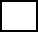 Dodatkowe benefity dla pracowników:Załącznikami do niniejszej formularza, stanowiącymi integralną część oferty, są:……………………………......................................................................……………………………......................................................................……………………………......................................................................……………………………......................................................................…………………, dn. …………….			……………………………………………       (miejscowość)                	       (data)				          (podpis osoby uprawnionej)Załącznik nr 2 do zapytania ofertowego                                                        z dnia 29.01.2021 r.OŚWIADCZENIEo spełnieniu warunków udziału w postępowaniu na „Wybór instytucji finansowej zarządzającej i prowadzącej Pracownicze Plany Kapitałowe (PPK)”Posiadam uprawnienia do wdrożenia i zawarcia umowy o zarządzanie i prowadzenie PPK zgodnie z wymogami ustawy z dnia 4 października 2018 r. o pracowniczych planach kapitałowych (t.j. Dz.U. z 2020 r. poz. 1342).Posiadam doświadczenie oraz uprawnienia do świadczenia usług, jeżeli przepisy prawa nakładają obowiązek ich posiadania.Dysponuję odpowiednim potencjałem technicznym oraz zasobami umożliwiającymi wykonanie zamówienia.Znajduję się w sytuacji finansowej i ekonomicznej, zapewniającej prawidłowe wykonanie zamówienia.…………………, dn. …………….			……………………………………………       (miejscowość)                	       (data)					(podpis osoby uprawnionej)Załącznik nr 3 do zapytania ofertowego                                                        z dnia 29.01.2021 r.OŚWIADCZENIEo braku powiązań kapitałowych lub osobowych na „Wybór instytucji finansowej zarządzającej i prowadzącej Pracownicze Plany Kapitałowe (PPK)”Oświadczam, że jestem / nie jestem powiązany osobowo lub kapitałowo z Zamawiającym. …………………, dn. …………….			……………………………………………       (miejscowość)                	       (data)					(podpis osoby uprawnionej)WyszczególnienieProcent wartości aktywównetto funduszu w skali rokuWynagrodzenie za zarządzanie PPK (art. 49 ust. 1 ustawy o PPK)Wynagrodzenie za osiągnięty wynik (art. 49 ust. 3 ustawy o PPK)KRYTERIUMIlość/wartośćLiczba podpisanych umów o prowadzenie PPK na dzień 31.12.2020 r.Liczba placówek dostępnych na terenie powiatu jędrzejowskiego na dzień 31.12.2020 r.Wynik finansowy Instytucji Finansowej na dzień 31.12.2020 r.Wartość zarządzanych aktywów netto w PLN na dzień 31.12.2020 r.Lp.Dodatkowe korzyści dla pracownikówNr załącznika z opisem1.2.3.4.5.